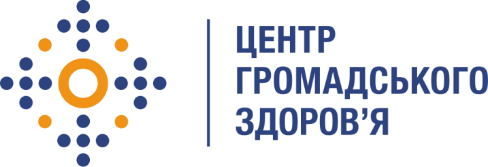 Державна установа 
«Центр громадського здоров’я Міністерства охорони здоров’я України» оголошує конкурс на відбір консультантів з адаптації СОПів для мікробіологічних лабораторіях  з діагностики ТБ 3 рівня в рамках реалізації програми Глобального фонду по боротьбі зі СНІДом, туберкульозом та малярією «Зменшення тягаря туберкульозу та ВІЛ-інфекції через створення загального доступу до своєчасної та якісної діагностики та лікування туберкульозу і його резистентних форм, розширення доказової профілактики, діагностики та лікування ВІЛ-інфекції, та створення стійких та життєздатних систем охорони здоров’я».Назва позиції: консультант з адаптації СОПів для мікробіологічних лабораторіях  з діагностики ТБ 3 рівня (3 позиції)Рівень зайнятості: часткова;Інформація щодо установи:Головним завданнями Державної установи «Центр громадського здоров’я Міністерства охорони здоров’я України» (далі – Центр є діяльність у сфері громадського здоров’я. Центр виконує лікувально-профілактичні, науково-практичні та організаційно-методичні функції у сфері охорони здоров’я з метою забезпечення якості лікування хворих на соціально небезпечні захворювання, зокрема ВІЛ/СНІД, туберкульоз, наркозалежність, вірусні гепатити тощо, попередження захворювань в контексті розбудови системи громадського здоров’я. Центр приймає участь в розробці регуляторної політики і взаємодіє з іншими міністерствами, науково-дослідними установами, міжнародними установами та громадськими організаціями, що працюють в сфері громадського здоров’я та протидії соціально небезпечним захворюванням.Основні обов'язки:Адаптації СОПів для мікробіологічних лабораторіях  з діагностики ТБ 3 рівня:- впровадження методики внутрішнього контролю якості для рутинного проведення ТМЧ;- управління біобезпекою в мікробіологічних лабораторіях  з діагностики ТБ 3 рівня;- з управління обладнанням в мікробіологічних лабораторіях  з діагностики ТБ 3 рівняПідготовка звітів по результатам проведеної роботи.   Вимоги до професійної компетентності:Вища освіта в галузі знань «Охорона здоров’я» / «Біологія»Досвід практичної діяльності в мікробіологічної лабораторії з діагностики туберкульозу (не менше 5 ти років).Знання національних та міжнародних стандартів/протоколів з питань діагностики туберкульозу, у тому числі мультирезистентного туберкульозу;Володіння усіма методиками діагностики туберкульозу.Наявність посвідчення щодо підготовки до акредитації в медичних лабораторіях відповідно до вимог ДСТУ EN ISO 151896:2015;Наявність сертифікату про проходження навчання з системи управління якістю в мікробіологічних лабораторіях з діагностики туберкульозу (буде перевагою).Резюме мають бути надіслані електронною поштою на на електронну адресу: vacancies@phc.org.ua. В темі листа, будь ласка, зазначте: «36-2020 консультант з адаптації СОПів для мікробіологічних лабораторіях  з діагностики ТБ 3 рівня». Термін подання документів – до 24 лютого 2020 року, реєстрація документів 
завершується о 18:00.За результатами відбору резюме успішні кандидати будуть запрошені до участі у співбесіді. У зв’язку з великою кількістю заявок, ми будемо контактувати лише з кандидатами, запрошеними на співбесіду. Умови завдання та контракту можуть бути докладніше обговорені під час співбесіди.Державна установа «Центр громадського здоров’я Міністерства охорони здоров’я України»  залишає за собою право повторно розмістити оголошення про вакансію, скасувати конкурс на заміщення вакансії, запропонувати посаду зі зміненими обов’язками чи з іншою тривалістю контракту.